T.CESENYURT KAYMAKAMLIĞIŞEHİTLER İLKOKULU MÜDÜRLÜĞÜİLKOKUL2019-2023 STRATEJİK PLANI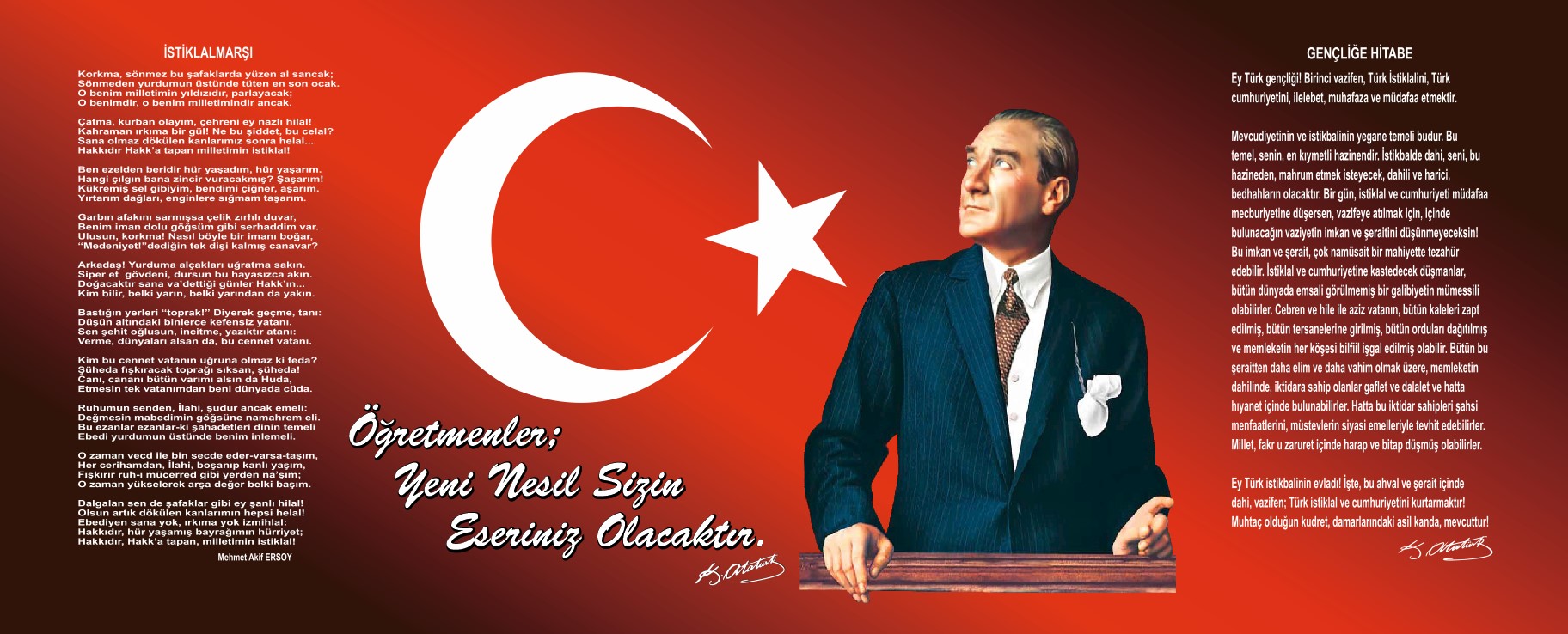 SUNUŞStratejik plan, günümüz gelişim anlayışının geçmişteki anlayışlardan en belirgin farkının göstergesidir. Zira stratejik plan yaklaşımı geleceğe hazır olmayı değil, geleceği planlamayı hedefleyen bir yaklaşımdır. Bir anlamda geleceği bugünde yaşamaktır. Baktığımız yerden hala yıllardır gördüğümüz şeyleri görüyorsak, bakış açımızı ve yönümüzü değiştirmemişiz demektir. Bu bakımdan stratejik plan, öncelikle kurumumuza yeni bir yön ve yeni bir bakış açısı kazandıracak biçimde düşünülüp tasarlanmalıdır. Hiç şüphe yoktur ki bu yön, ülkemizin çağdaşlaşma hedeflerine uygun düşen ve çağdaş uygarlık düzeyinin üstüne çıkma ülküsüyle örtüşen bir yön olmalıdır. Çağdaş bir ülke olabilmemiz için çağdaşlaşma savaşını öncelikle okullarda kazanmamız gerekmektedir. Bilmek zorundayız ki, okullarda kazanılmamış hiçbir savaş gerçekte hiçbir zaman kazanılmamış savaştır. Bu konuda eksiklerimizin olduğunu kabul etmeli, ancak kendimizi güçlü amaçlarla besleyerek eksiklerimizin ve zorlukların üstesinden gelebileceğimize inanmalı fakat bunun uzun süren bir yolculuk olduğunu hiçbir zaman unutmamalıyız. Cumhuriyetimizin 100. yılında ülkemizin dünyayı yöneten lider  ülkelerden biri olacağını öngörüyoruz. Bu öngörüye paralel olarak okulumuzun 2019-2023 yılları arasında kaydedeceği aşama ile bir dünya okulu olacağına kuvvetle inanıyoruz. Bu stratejik plan, bu inancımızı gerçekleştirmek üzere düşünülmüş ve bizi hedefimize götürecek biçimde tasarlanmıştır. Bundan sonra başarılı olmak bizim için sadece bir görev değil, aynı zamanda büyük bir sorumluluktur. Stratejik Plânın, okulumuzun eğitim yapısının daha da güçlendirilmesinde bir rehber olarak kullanılması  amaçlanmaktadır. Belirlenen stratejik amaçlar doğrultusunda hedefler güncellenmiş ve okulumuzun 2019-2023 yıllarına ait stratejik plânı hazırlanmıştır. Okulumuza ait bu plânın hazırlanmasında her türlü özveriyi gösteren ve sürecin tamamlanmasına katkıda bulunan idarecilerimize, stratejik planlama ekiplerimize, tüm personelimize başarılar diliyorum.  															                   Mahir GÜLENOkul/Kurum MüdürüİçindekilerSunuş	3İçindekiler	4BÖLÜM I: GİRİŞ ve PLAN HAZIRLIK SÜRECİ	5BÖLÜM II: DURUM ANALİZİ	6Okulun Kısa Tanıtımı *	6Okulun Mevcut Durumu: Temel İstatistikler	7PAYDAŞ ANALİZİ	12GZFT (Güçlü, Zayıf, Fırsat, Tehdit) Analizi	14Gelişim ve Sorun Alanları	16BÖLÜM III: MİSYON, VİZYON VE TEMEL DEĞERLER	19MİSYONUMUZ *	19VİZYONUMUZ *	19TEMEL DEĞERLERİMİZ *	19BÖLÜM IV: AMAÇ, HEDEF VE EYLEMLER	21TEMA I: EĞİTİM VE ÖĞRETİME ERİŞİM	21TEMA II: EĞİTİM VE ÖĞRETİMDE KALİTENİN ARTIRILMASI	24TEMA III: KURUMSAL KAPASİTE	31V. BÖLÜM: MALİYETLENDİRME	37EKLER:	Hata! Yer işareti tanımlanmamış.BÖLÜM I: GİRİŞ ve PLAN HAZIRLIK SÜRECİ2019-2023 dönemi stratejik plan hazırlanması süreci Üst Kurul ve Stratejik Plan Ekibinin oluşturulması ile başlamıştır. Ekip tarafından oluşturulan çalışma takvimi kapsamında ilk aşamada durum analizi çalışmaları yapılmış ve durum analizi aşamasında paydaşlarımızın plan sürecine aktif katılımını sağlamak üzere paydaş anketi, toplantı ve görüşmeler yapılmıştır. Durum analizinin ardından geleceğe yönelim bölümüne geçilerek okulumuzun amaç, hedef, gösterge ve eylemleri belirlenmiştir. Çalışmaları yürüten ekip ve kurul bilgileri altta verilmiştir.STRATEJİK PLAN ÜST KURULUBÖLÜM II: DURUM ANALİZİDurum analizi bölümünde okulumuzun mevcut durumu ortaya konularak neredeyiz sorusuna yanıt bulunmaya çalışılmıştır. Bu kapsamda okulumuzun kısa tanıtımı, okul künyesi ve temel istatistikleri, paydaş analizi ve görüşleri ile okulumuzun Güçlü Zayıf Fırsat ve Tehditlerinin (GZFT) ele alındığı analize yer verilmiştir.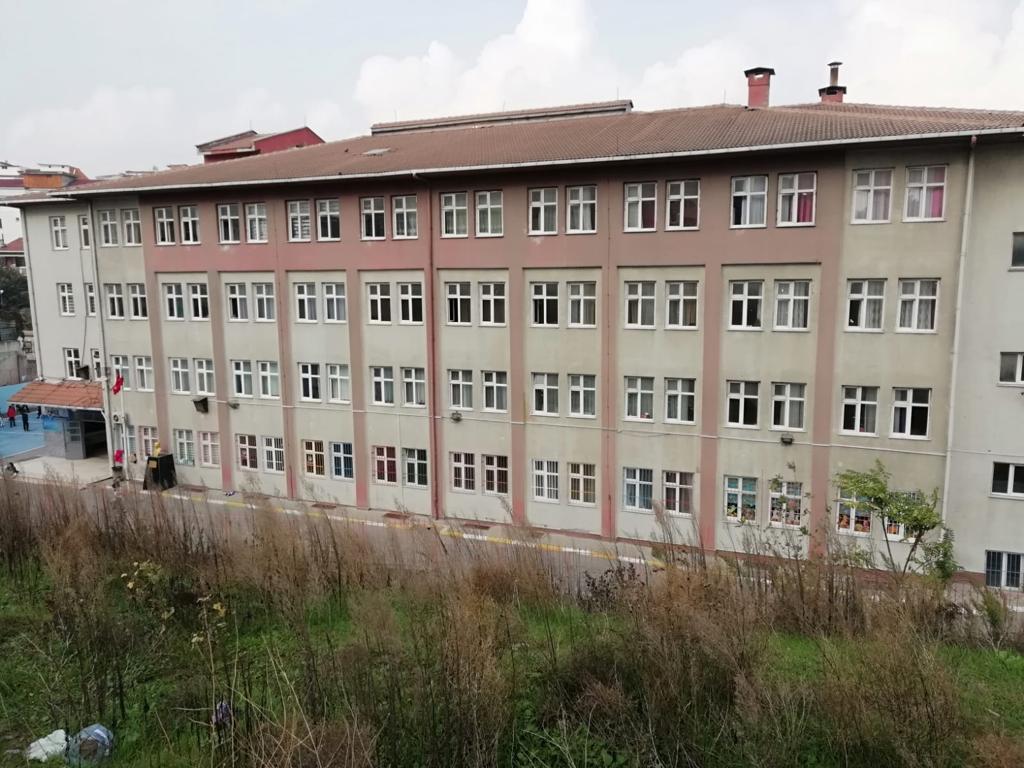 OKULUMUZOkulumuz İstanbul ili Esenyurt ilçe sınırları içerisinde 2804 metre kare üzerine kurulu ve 4 katlı bir binadır. İncirtepe mahallesinde İl Özel idare tarafından inşasına 2006 yılında başlanmış olup 2007/2008 Eğitim öğretim yılında hizmet vermeye başlamıştır. Okulumuzun adı Valilik Makamı’nın 30/07/2007 tarih ve 715/1963sayılı kararıyla Esenyurt Şehitler İlköğretim Okulu olmuştur.2012-2013 eğitim-öğretim yılında 4+4+4 eğitim sistemine geçilmesiyle aynı binada Esenyurt Şehitler İlkokulu ve Ortaokulu olarak hizmet vermiştir. 2018-2019 eğitim-öğretim yılında Şehitler Ortaokulunun yeni binasına geçmesi ile Şehitler İlkokulu  ikili öğretime geçmiştir.  Önceki yıllarda 2490 öğrenci sayısına ulaşmış olan okulumuzun mevcudu  ortaokulun ayrılması ile yarı yarıya azalmıştır.Esenyurt Şehitler İlkokulu 26 derslik, Fen laboratuarı ve kütüphanesiyle halen hizmet vermektedir. Okulumuzda sabahçı 3 ve 4 sınıflarda 20 şubede, öğlenci 1 ve 2. Sınıflarda 22 şubede toplam 23 kadrolu 2 sözleşmeli , 17 ücretli sınıf öğretmeni, Anasınıflarında sabahçı ve öğlenci olmak üzere toplam 6 şubede  4 Kadrolu , 2 Ücretli okul Öncesi öğretmeni ve iki Özel Eğitim Sınıfında 2 kadrolu 2 ücretli olmak üzere 4 özel eğitim öğretmeni ile birlikte 1 Rehber Öğretmen ve 1 Kadrolu 1 ücretli olmak üzere 2 İngilizce Öğretmeni bulunmaktadır.Okulumuzda özel eğitim ve okul öncesi eğitim-öğretimi yapılmaktadır. Göç alan bir bölge olması nedeniyle 350 öğrenciyle eğitim-öğretime başlayan okulumuzda şuan Anasınıfında 127, Özel Eğitim Sınıflarında 9 , İlkokulda 1650 olmak üzere toplam 1791 öğrenci eğitim görmektedir.İyi bir geçmişi olan okulumuzun değerli öğretmenleri bölgedeki okuma-yazma oranını arttırmak için azami gayret sarf etmiştir. Bugüne kadar yüzlerce vatandaşımız açılan kurslar sayesinde okuma-yazma öğrenmiştir.Kutlu geleceğin inşası adına, üstüne düşen vazifeyi en iyi şekilde yapabilmek için gayret eden samimi kadromuzla bu güzel ülkenin güzel insanlarına hizmet etmeyi en şerefli gaye biliriz.OKULUMUZDA YÜRÜTÜLEN PROJELEROKUR – YAZAR BULUŞMASI (24 ARALIK 2018)BİRSEN EKİM ÖZEN İmza GÜNÜÖĞRETMENİYLE GÜZEL İSTANBUL Öğretmeni ile İstanbul’u gezen öğrencilerimiz unutulmaz bir gün geçiriyorlar.BİR SES İKİ HAREKET Kendi yaş grupları ile oluşturduğumuz ekiplerde öğrencilerimiz halk oyunları öğreniyor.KARDEŞ OKUL  / ÜŞÜME KARDEŞİElazığ / Palu’daki kardeş Okulumuz Murat İlkokulu ile karşılıklı etkinlikler düzenliyoruz.VELİ KİTAPLIĞIVelilerimizin Okul koridorunda oluşturulan kütüphaneden ödünç kitap alıp okumalarını amaçlamaktayız.MEKTEP İSTANBUL- Yabancı uyruklu öğrencilerin bölgemize okulumuza uyumunun  sağlanması.HER SINIFIN BİR YETİM KARDEŞİ VARDünyamızdaki  Yetim öksüz öğrencilere yardım etmek, destek olmak, koruyup kollamak.OKUL DERGİSİOkulumuzu okul hayatımızı ve yapılan etkinliklerimizi velilerimize ulaştıracak olan bir dergi.VELİ AKADEMİLERİVelilerin okul hayatı ve sosyal yaşam ile ilgili bilinçlendirilmesi için velilerimizle seminerler düzenlemek. MİSAFİRİM ÖĞRETMENİMÖğrencilerimizi ve ailelerini evlerinde ziyaret ederek onlara misafir olmak.AĞAÇLARIN ADLARI İSTANBULOkul bahçemizdeki ağaçların isimlendirilip kayıtlarının tutulması ve kitapçık haline getirilmesi.EĞİTİMDE İYİ ÖRNEKLERDEN ÖZGÜN UYGULAMALARA Okul / sınıf içinde yapılan örnek olabilecek farklı uygulamaların diğer öğretmenlerle paylaşılması.UMUDUM ÖĞRETMENİMOkulumuzda bulunan yetim öğrencilerimizi tespit edip onlara sahip çıkmak. DENEYİM PAYLAŞIM GÜNLERİÖğretmeniyle Güzel  İstanbul projesi kapsamında yapılan uygulamaların diğer öğretmenlerle paylaşılması. DEĞERLERİMİ ÖĞRENİYORUMÇocukların kazandıkları değerleri davranışlarıyla ifade etmeleri ve günlük yaşamda kullanabilmelerini sağlamak BİR HARF BİN İSTANBULOkuma- yazma öğrenemeyen ara sınıf öğrencilerine (2-3 ve 4) okuma yazma eğitiminin verilmesi. SAĞLIKLI GELECEK İÇİN HİJYENİK OKULLARÇocukların bulundukları fiziki ortamların sağlıklı hüjyenik hale getirilmesi projesi.SIFIR ATIKTüm yurtta olduğu gibi okulumuzda da Sıfır Atık Seferberliği başlattık.BABA BENİMLE OYNAR MISINÖğrencilerimizi  ve babalarını  birlikte oyunlar oynamak üzere okulumuzda buluşturuyoruz. Okulun Mevcut Durumu: Temel İstatistiklerOkul KünyesiOkulumuzun temel girdilerine ilişkin bilgiler altta yer alan okul künyesine ilişkin tabloda yer almaktadır.Temel Bilgiler Tablosu- Okul Künyesi Çalışan BilgileriOkulumuzun çalışanlarına ilişkin bilgiler altta yer alan tabloda belirtilmiştir.Çalışan Bilgileri Okulumuz Bina ve Alanları	Okulumuzun binası ile açık ve kapalı alanlarına ilişkin temel bilgiler altta yer almaktadır.Okul Yerleşkesine İlişkin Bilgiler Sınıf ve Öğrenci Bilgileri	Okulumuzda yer alan sınıfların öğrenci sayıları alttaki tabloda verilmiştir.*Sınıf sayısına göre istenildiği kadar satır eklenebilir.Donanım ve Teknolojik KaynaklarımızTeknolojik kaynaklar başta olmak üzere okulumuzda bulunan çalışır durumdaki donanım malzemesine ilişkin bilgiye alttaki tabloda yer verilmiştir.Teknolojik Kaynaklar TablosuGelir ve Gider BilgisiOkulumuzun genel bütçe ödenekleri, okul aile birliği gelirleri ve diğer katkılarda dâhil olmak üzere gelir ve giderlerine ilişkin son iki yıl gerçekleşme bilgileri alttaki tabloda verilmiştir.PAYDAŞ ANALİZİKurumumuzun temel paydaşları öğrenci, veli ve öğretmen olmakla birlikte eğitimin dışsal etkisi nedeniyle okul çevresinde etkileşim içinde olunan geniş bir paydaş kitlesi bulunmaktadır. Paydaşlarımızın görüşleri anket, toplantı, dilek ve istek kutuları, elektronik ortamda iletilen önerilerde dâhil olmak üzere çeşitli yöntemlerle sürekli olarak alınmaktadır.Paydaş anketlerine ilişkin ortaya çıkan temel sonuçlara altta yer verilmiştir.Okulumuzda yapılan Öğretmenler Kurulu , veli toplantıları ve dilek-öneri kutusu verilerine göre;Öğrenci Anketi Sonuçları:Tenefüslerin daha uzun olmasıFutbol sahası olmasıOyun alanları olmasıÖğretmen Anketi Sonuçları:Seminer olmasınıAkıllı tahta Veli Anketi Sonuçları:Öğretmen değişikliği olmasın.GZFT (Güçlü, Zayıf, Fırsat, Tehdit) AnaliziOkulumuzun temel istatistiklerinde verilen okul künyesi, çalışan bilgileri, bina bilgileri, teknolojik kaynak bilgileri ve gelir gider bilgileri ile paydaş anketleri sonucunda ortaya çıkan sorun ve gelişime açık alanlar iç ve dış faktör olarak değerlendirilerek GZFT tablosunda belirtilmiştir. Dolayısıyla olguyu belirten istatistikler ile algıyı ölçen anketlerden çıkan sonuçlar tek bir analizde birleştirilmiştir.Kurumun güçlü ve zayıf yönleri donanım, malzeme, çalışan, iş yapma becerisi, kurumsal iletişim gibi çok çeşitli alanlarda kendisinden kaynaklı olan güçlülükleri ve zayıflıkları ifade etmektedir ve ayrımda temel olarak okul müdürü/müdürlüğü kapsamından bakılarak iç faktör ve dış faktör ayrımı yapılmıştır. İçsel FaktörlerGüçlü YönlerZayıf YönlerDışsal FaktörlerFırsatlarTehditlerGelişim ve Sorun AlanlarıGelişim ve sorun alanları analizi ile GZFT analizi sonucunda ortaya çıkan sonuçların planın geleceğe yönelim bölümü ile ilişkilendirilmesi ve buradan hareketle hedef, gösterge ve eylemlerin belirlenmesi sağlanmaktadır. Gelişim ve sorun alanları ayrımında eğitim ve öğretim faaliyetlerine ilişkin üç temel tema olan Eğitime Erişim, Eğitimde Kalite ve kurumsal Kapasite kullanılmıştır. Eğitime erişim, öğrencinin eğitim faaliyetine erişmesi ve tamamlamasına ilişkin süreçleri; Eğitimde kalite, öğrencinin akademik başarısı, sosyal ve bilişsel gelişimi ve istihdamı da dâhil olmak üzere eğitim ve öğretim sürecinin hayata hazırlama evresini; Kurumsal kapasite ise kurumsal yapı, kurum kültürü, donanım, bina gibi eğitim ve öğretim sürecine destek mahiyetinde olan kapasiteyi belirtmektedir.Gelişim ve sorun alanlarına ilişkin GZFT analizinden yola çıkılarak saptamalar yapılırken yukarıdaki tabloda yer alan ayrımda belirtilen temel sorun alanlarına dikkat edilmesi gerekmektedir.Gelişim ve Sorun AlanlarımızBÖLÜM III: MİSYON, VİZYON VE TEMEL DEĞERLEROkul Müdürlüğümüzün Misyon, vizyon, temel ilke ve değerlerinin oluşturulması kapsamında öğretmenlerimiz, öğrencilerimiz, velilerimiz, çalışanlarımız ve diğer paydaşlarımızdan alınan görüşler, sonucunda stratejik plan hazırlama ekibi tarafından oluşturulan Misyon, Vizyon, Temel Değerler; Okulumuz üst kurulana sunulmuş ve üst kurul tarafından onaylanmıştır.MİSYONUMUZDüşünme, anlama, araştırma ve sorun çözme yetkinliği gelişmiş,bilgi toplumunun gerektirdiği bilgi ve becerilerle donanmış,millî kültür ile insanlığın ve demokrasinin evrensel değerlerini içselleştirmiş,iletişime ve paylaşıma açık, sanat duyarlılığı ve becerisi gelişmiş,öz güveni, öz saygısı, hak, adalet ve sorumluluk bilinci yüksek,gayretli, girişimci, yaratıcı, yenilikçi, barışçı, sağlıklı ve mutlu bireylerin yetişmesine ortam ve imkân sağlamaktır.VİZYONUMUZDoğaya ve çevresine duyarlı,Tüm kültürlere ve farklılıklara saygılı,Birey haklarının bilincinde olan,Sorgulayıcı bakış açısına sahip,Bilgiye ulaşma yollarını bilen,Kendine güvenen,Etik değerlere sahip, barış dolu bir dünya için yaşam boyu öğrenmekten vazgeçmeyen bireyler olmalarını sağlamaktır.TEMEL DEĞERLERİMİZ Cumhuriyete ve demokratik değerlere bağlılık Türk Milli Eğitiminin Temel Amaçları doğrultusunda bireyler yetiştirmekTakım çalışmasını benimsemekDoğaya saygılı olmak Teknolojik gelişmeleri takip etmekEğitim öğretimde teknolojiyi etkili biçimde kullanmakİletişimi eğitim-öğretim sürecinin önemli bir parçası kabul etmekYenileşmeye açık olmakSportif ve sosyal etkinliklere önem vermekHerkes için kişisel gelişimin önemini benimsemiş olmakİnsanlarla doğru iletişim kurmakDoğru davranışı ve işi desteklemekBÖLÜM IV: AMAÇ, HEDEF VE EYLEMLERTEMA I: EĞİTİM VE ÖĞRETİME ERİŞİMEğitim ve öğretime erişim okullaşma ve okul terki, devam ve devamsızlık, okula uyum ve oryantasyon, özel eğitime ihtiyaç duyan bireylerin eğitime erişimi, yabancı öğrencilerin eğitime erişimi ve hayatboyu öğrenme kapsamında yürütülen faaliyetlerin ele alındığı temadır.Stratejik Amaç 1: Kayıt bölgemizde yer alan çocukların okullaşma oranlarını artıran, öğrencilerin uyum ve devamsızlık sorunlarını gideren etkin bir yönetim yapısı kurulacaktır.  Stratejik Hedef 1.1.  Kayıt bölgemizde yer alan çocukların okullaşma oranları artırılacak ve öğrencilerin uyum ve devamsızlık sorunları da giderilecektir.Performans Göstergeleri EylemlerTEMA II: EĞİTİM VE ÖĞRETİMDE KALİTENİN ARTIRILMASIEğitim ve öğretimde kalitenin artırılması başlığı esas olarak eğitim ve öğretim faaliyetinin hayata hazırlama işlevinde yapılacak çalışmaları kapsamaktadır. Bu tema altında akademik başarı, sınav kaygıları, sınıfta kalma, ders başarıları ve kazanımları, disiplin sorunları, öğrencilerin bilimsel, sanatsal, kültürel ve sportif faaliyetleri ile istihdam ve meslek edindirmeye yönelik rehberlik ve diğer mesleki faaliyetler yer almaktadır. Stratejik Amaç 2: Öğrencilerimizin gelişmiş dünyaya uyum sağlayacak şekilde donanımlı bireyler olabilmesi için eğitim ve öğretimde kalite artırılacaktır.Stratejik Hedef 2.1.  Öğrenme kazanımlarını takip eden ve velileri de sürece dâhil eden bir yönetim anlayışı ile öğrencilerimizin akademik başarıları ve sosyal faaliyetlere etkin katılımı artırılacaktır.Performans GöstergeleriEylemlerStratejik Hedef 2.2.  Etkin bir rehberlik anlayışıyla, öğrencilerimizi ilgi ve becerileriyle orantılı bir şekilde üst öğrenime veya istihdama hazır hale getiren daha kaliteli bir kurum yapısına geçilecektir. Performans GöstergeleriEylemlerTEMA III: KURUMSAL KAPASİTEStratejik Amaç 3: Eğitim ve öğretim faaliyetlerinin daha nitelikli olarak verilebilmesi için okulumuzun kurumsal kapasitesi güçlendirilecektir. Stratejik Hedef 3.1.  İhtiyaç durumu ve bütçe imkânları doğrultusunda, uygun eğitim ortamları oluşturacak şekilde fiziki kapasiteyi geliştirmek, görev tanımlarına uygun olarak istihdam edilen personelin yeterlilik, donanım ve performansının geliştirildiği yönetim yapısını oluşturmak, Ulusal standartlar çerçevesinde, çoğulcu, katılımcı, şeffaf, hesap verebilir yönetim ve organizasyon yapısını oluşturmak.Performans GöstergeleriEylemlerV. BÖLÜM: MALİYETLENDİRME2019-2023 Stratejik Planı Faaliyet/Proje Maliyetlendirme TablosuVI. BÖLÜM: İZLEME VE DEĞERLENDİRMEOkulumuz Stratejik Planı izleme ve değerlendirme çalışmalarında 5 yıllık Stratejik Planın izlenmesi ve 1 yıllık gelişim planın izlenmesi olarak ikili bir ayrıma gidilecektir. Stratejik planın izlenmesinde 6 aylık dönemlerde izleme yapılacak denetim birimleri, il ve ilçe millî eğitim müdürlüğü ve Bakanlık denetim ve kontrollerine hazır halde tutulacaktır.Yıllık planın uygulanmasında yürütme ekipleri ve eylem sorumlularıyla aylık ilerleme toplantıları yapılacaktır. Toplantıda bir önceki ayda yapılanlar ve bir sonraki ayda yapılacaklar görüşülüp karara bağlanacaktır. Üst Kurul BilgileriÜst Kurul BilgileriEkip BilgileriEkip BilgileriAdı SoyadıUnvanıAdı SoyadıUnvanıMahir GÜLENOkul MüdürüMine GAMSIZRehber ÖğretmenMine GAMSIZRehber ÖğretmenSamet TURANSınıf ÖğretmeniSemra GÜNEŞOkul Alile Birliği BaşkanıEnes ÇERMİKİngilizce ÖğretmeniSemra AĞAZOkul Aile Bir. Başk. Yard.Selçuk GENCERSınıf ÖğretmeniSemra GÜNEŞOkul Alile Birliği BaşkanıSemra AĞAZOkul Aile Bir. Başk. Yard.İli: İSTANBULİli: İSTANBULİli: İSTANBULİli: İSTANBULİlçesi: ESENYURTİlçesi: ESENYURTİlçesi: ESENYURTİlçesi: ESENYURTAdres: Akşemsettin Mah. Okurlar Cad. Dış Kapı No:8 Akşemsettin Mah. Okurlar Cad. Dış Kapı No:8 Akşemsettin Mah. Okurlar Cad. Dış Kapı No:8 Coğrafi Konum (link)Coğrafi Konum (link)…………………………. …………………………. Telefon Numarası: 021245007770212450077702124500777Faks Numarası:Faks Numarası:e- Posta Adresi:742372@meb.k12.tr742372@meb.k12.tr742372@meb.k12.trWeb sayfası adresi:Web sayfası adresi:esenyurtsehitlerilkokulu.meb.k12.tresenyurtsehitlerilkokulu.meb.k12.trKurum Kodu:742372742372742372Öğretim Şekli:Öğretim Şekli:İkili Eğitimİkili EğitimOkulun Hizmete Giriş Tarihi : 2007Okulun Hizmete Giriş Tarihi : 2007Okulun Hizmete Giriş Tarihi : 2007Okulun Hizmete Giriş Tarihi : 2007Toplam Çalışan Toplam Çalışan 6868Öğrenci Sayısı:Kız840840Öğretmen SayısıKadın3838Öğrenci Sayısı:Erkek951951Öğretmen SayısıErkek1818Öğrenci Sayısı:Toplam17911791Öğretmen SayısıToplam5656Derslik Başına Düşen Öğrenci SayısıDerslik Başına Düşen Öğrenci SayısıDerslik Başına Düşen Öğrenci Sayısı40Şube Başına Düşen Öğrenci SayısıŞube Başına Düşen Öğrenci SayısıŞube Başına Düşen Öğrenci Sayısı40Öğretmen Başına Düşen Öğrenci SayısıÖğretmen Başına Düşen Öğrenci SayısıÖğretmen Başına Düşen Öğrenci Sayısı40Şube Başına 30’dan Fazla Öğrencisi Olan Şube SayısıŞube Başına 30’dan Fazla Öğrencisi Olan Şube SayısıŞube Başına 30’dan Fazla Öğrencisi Olan Şube Sayısı42Öğrenci Başına Düşen Toplam Gider MiktarıÖğrenci Başına Düşen Toplam Gider MiktarıÖğrenci Başına Düşen Toplam Gider Miktarı40Öğretmenlerin Kurumdaki Ortalama Görev SüresiÖğretmenlerin Kurumdaki Ortalama Görev SüresiÖğretmenlerin Kurumdaki Ortalama Görev Süresi4 yılUnvan*ErkekKadınToplamOkul Müdürü ve Müdür Yardımcısı325Sınıf Öğretmeni162642Branş Öğretmeni112Rehber Öğretmen11Özel Eğitim Öğretmeni224Okul Öncesi Öğretmeni66Temizlik Personeli358Türkçe Öğretici11Toplam Çalışan Sayıları254469Okul BölümleriOkul BölümleriÖzel AlanlarVarYokOkul Kat Sayısı4Çok Amaçlı SalonxDerslik Sayısı31Çok Amaçlı SahaxDerslik Alanları (m2)51KütüphanexKullanılan Derslik Sayısı30Fen LaboratuvarıxŞube Sayısı49Bilgisayar LaboratuvarıXİdari Odaların Alanı (m2)70İş AtölyesiXÖğretmenler Odası (m2)51Beceri AtölyesiXOkul Oturum Alanı (m2)822PansiyonXOkul Bahçesi (Açık Alan)(m2)1900Drama AtölyesiXOkul Kapalı Alan (m2)4110Sanatsal, bilimsel ve sportif amaçlı toplam alan (m2)-Kantin (m2)55Tuvalet Sayısı32Diğer (………….)SINIFIKızErkekToplamSINIFIKızErkekToplamAnasınıfları56711271.Sınıflar2122304422.Sınıflar1992184173.Sınıflar1752173924.Sınıflar196208404Özel Eğt. Sınıfları459Akıllı Tahta Sayısı-TV Sayısı4Masaüstü Bilgisayar Sayısı27Yazıcı Sayısı7Taşınabilir Bilgisayar Sayısı3Fotokopi Makinası Sayısı2Projeksiyon Sayısı31İnternet Bağlantı Hızı16MBPSYıllarGelir MiktarıGider Miktarı2016154155,14139458,382017101885,3697372,30ÖğrencilerÖğrenmeye açık, enerjikÇalışanlarÖzverili, gayretliVelilerSahiplenme, destek olmaBina ve YerleşkeOkul bahçesinde oyun alanlarının olması, okulun butik bir okul olması.DonanımFen Lab, Akıl oyunları sınıf, kütüphane olması. BütçeOkul Aile Birliği-Veli işbirliği içerisinde kendi ihtiyaçlarını gidermesiYönetim SüreçleriOkul Aile Birliği, Müdür, Müdür Yardımcılarıİletişim SüreçleriWeb sayfası, Telefon, SMS SistemivbÖğrencilerHazır bulmuşluk düzeyinin düşük olması.ÇalışanlarBazı çalışanların yeniliğe ve değişikliğe açık olmaması.VelilerBazı velilerin birçok şeyi okuldan beklemesi.Bina ve YerleşkeOkul bahçesinin küçük olması, yeşil alan olmaması.DonanımSpor salonu, müzik atölyesinin olmaması.BütçeBütçenin Okul Aile Birliği ve veli desteği ile sınırlı olması.Yönetim SüreçleriYönetsel kademelerdeki sık değişiklikler.İletişim SüreçleriHitap edilen kesimin iletişim kanallarını doğru kullanmaması.vbPolitikBelediyemizin eğitime destek vermesi.EkonomikHayırsever vatandaşlar.SosyolojikHer sosyo-kültürel yapıda bireyin bulunması.TeknolojikOkulumuzda teknolojik altyapının hazır olması.Mevzuat-YasalYöneticilerin mevzuata hakim olması.Ekolojik-PolitikKadronun çok sık değişmesi.EkonomikSadece veli desteğine dayalı olması.SosyolojikSosyo- Kültürel gelişimin arzu edilen düzeyde olmaması.TeknolojikTeknolojinin bilinçsiz kullanımı.Mevzuat-YasalPersonelin motivasyonunu artırıcı faaliyetlerin yer almaması.Ekolojik-Eğitime ErişimEğitimde KaliteKurumsal KapasiteOkullaşma OranıAkademik BaşarıKurumsal İletişimOkula Devam/ DevamsızlıkSosyal, Kültürel ve Fiziksel GelişimKurumsal YönetimOkula Uyum, OryantasyonSınıf TekrarıBina ve YerleşkeÖzel Eğitime İhtiyaç Duyan Bireylerİstihdam Edilebilirlik ve YönlendirmeDonanımYabancı ÖğrencilerÖğretim YöntemleriTemizlik, HijyenHayatboyu ÖğrenmeDers araç gereçleriİş Güvenliği, Okul GüvenliğiTaşıma ve servis 1.TEMA: EĞİTİM VE ÖĞRETİME ERİŞİM 1.TEMA: EĞİTİM VE ÖĞRETİME ERİŞİM1Öğrenci sayısının fazla olması.2Devamsızlık oranının fazla olması.3Okul öncesi eğitimin yaygın olmayışı.4Özel Eğitime ihtiyaç duyan bireylerin gerekli desteği alamaması.5Yabancı uyruklu öğrencilerin fazla olması.6Nakil gelen-giden sayısının çok olması.7Öğretmen kadrolarının sürekli değişmesi.8Öğrencilerin kendilerini ifade edebildikleri faaliyetlerin kısıtlı olması.9102.TEMA: EĞİTİM VE ÖĞRETİMDE KALİTE2.TEMA: EĞİTİM VE ÖĞRETİMDE KALİTE1Akademik başarıda çıtanın çok yukarıda hayal edilememesi.2Sosyal, kültürel ve fiziksel faaliyetlerin ve faaliyet alanlarının yetersizliği.3Personelin gelişime, değişime karşı direnci.4Rehberlik faaliyet ve hizmetlerinin istenilen düzeyde olmaması.5Velilerin eğitim-öğretim konusunda gerekli hassasiyeti göstermemesi.63.TEMA: KURUMSAL KAPASİTE3.TEMA: KURUMSAL KAPASİTE1Fiziki yetersizlikler.2Spor salonu, Fen lab., Bilişim Sınıfı, Müzük atölyesi vb. alanların olmayışı3Veli bekleme-görüşme alanlarının olmayışı.4Okul bahçesinin küçük olması.5678910NoPERFORMANSGÖSTERGESİMevcutMevcutHEDEFHEDEFHEDEFHEDEFHEDEFHEDEFNoPERFORMANSGÖSTERGESİ2018201920192020202120222023PG.1.1.1İlkokul 1. sınıf öğrencilerinden en az 1 yıl okulöncesi eğitim almış olanların oranı %25454555758595PG.1.1.2Sürekli Devamsız  durumunda olan (Sisteme kayıtlı olduğu halde okula devam etmeyen) öğrenci oranı%5444321PG.1.1.320 gün ve üzeri devamsız  (Özürlü özürsüz dahil) öğenci oranı%15121210742PG.1.1.4Adrese Dayalı Kayıt Sistemindeki  öğrencilerden kesin kayıtları yapılan öğrenci oranı%100100100100100100100PG.1.1.5Tanılama ihtiyacı olan öğrencilerden tanılamaya yönlendirilenlerin oranı %100100100100100100100PG.1.1.6Destek eğitiminden faydalanan öğrenci oranı %30404050607080PG.1.1.7Okula servisle gelen  öğrenci oranı %16161617181820PG.1.1.8Yabancı uyruklu öğrenci oranı %10887531PG.1.1.9Yabancı uyruklu öğrencilerin devam oranı %80808085859095PG.1.1.10Okulda bulunan  yabancı uyruklu öğrencilerden oryantasyon eğitimi alanların oranı %100100100100100100100PG.1.1.11Okulda bulunan  yabancı uyruklu öğrencilerden Türkçe dil eğitimi programlarına katılan  oranı %100100100100100100100PG.1.1.12Üst öğrenime yönelik okul tanıtımları ile ilgili yapılan faaliyet sayısı3445799PG.1.1.13Üst öğrenime yönelik okul tanıtımları ile ilgili yapılan faaliyetlere katılan öğrenci sayısı300300300300300300300NoEylem İfadesiEylem SorumlusuEylem Tarihi1.1.1.Kayıt bölgesinde yer alan öğrencilerin tespiti çalışması yapılacaktır.Okul Stratejik Plan Ekibi01 Eylül-20 Eylül1.1.2Devamsızlık yapan öğrencilerin tespiti ve erken uyarı sistemi için çalışmalar yapılacaktır.Eğitim Öğretimden Sorumlu Müdür Yardımcısı 01 Eylül-20 Eylül1.1.3Devamsızlık yapan öğrencilerin velileri ile özel aylık  toplantı ve görüşmeler yapılacaktır.Rehberlik ServisiHer ayın son haftası1.1.4Okulun özel eğitime ihtiyaç duyan bireylerin kullanımının kolaylaşıtırılması için rampa ve asansör eksiklikleri tamamlanacaktır.Eğitim Öğretimden Sorumlu Müdür YardımcısıMayıs 20201.1.5….1.1.61.1.71.1.81.1.91.1.10NoPERFORMANSGÖSTERGESİMevcutMevcutHEDEFHEDEFHEDEFHEDEFHEDEFHEDEFNoPERFORMANSGÖSTERGESİ2018201920192020202120222023PG.2.1.1Bursluluk sınavı sonuçlarında burs alan öğrenci oranı %0000000PG.2.1.2Başarısızlık nedeniyle Sınıf tekrarı yapan öğrenci oranı %2222211PG.2.1.3Devamsızlık  nedeniyle Sınıf tekrarı yapan öğrenci oranı %2222111PG.2.1.4Takdir veya Teşekkür Belgesi alan öğrenci oranı %30323234363840PG.2.1.54.Sınıf Öğrencilerinin yıl sonu not ortalaması3,803,903,904,204,304,404,50PG.2.1.64.sınıf öğrencilerinin  yabancı dil yıl sonu not ortalaması3,203,403,403,704,104,304,50PG.2.1.7Öğretmen başına düşen EBA kullanım süresi.-------PG.2.1.8Yürütülen kültürel faaliyet sayısı7777889PG.2.1.9Yürütülen kültürel faaliyetlere katılan öğrenci oranı %50555565707580PG.2.1.10Eğitim Amaçlı yapılan gezi sayısı3334445PG.2.1.11Eğitim Amaçlı yapılan gezilere katılan öğrenci oranı %40444449535760PG.2.1.12Obezite ve diğer sağlık sorunları konusunda yapılan faaliyet sayısı2223445PG.2.1.13Obezite ve diğer sağlık sorunları konusunda yapılan faaliyetlere katılan öğrenci oranı %50545458646670PG.2.1.14Yürütülen sportif faaliyet sayısı3444567PG.2.1.15Yürütülen sportif faaliyetlere katılan öğrenci oranı %5101012141620PG.2.1.16Hazırlanan Ulusal veya uluslar arası proje sayısı1222345PG.2.1.17Yürütülen sanatsal faaliyet sayısı0111222PG.2.1.18Yürütülen sanatsal faaliyetlere katılan öğrenci oranı%02257810PG.2.1.19Yetiştirme ve Destekleme kursları (Öğrenci Kulüplri) ders türü sayısı  -------PG.2.1.20Yetiştirme ve Destekleme kurslarına (Öğrenci Kulüplri) katılan öğrenci oranı%-------PG.2.1.21Bursluluk sınavında başarılı olan öğrenci oranı%-------PG.2.1.22Sosyal sorumluluk proje sayısı2223345PG.2.1.23Sosyal sorumluluk projelerine katılan öğrenci oranı (%)50525256585960PG.2.1.24Özel Eğitim Gerektiren bireylere yönelik faaliyet sayısı.2223345PG.2.1.25Özel Eğitim Gerektiren bireylere yönelik faaliyetlere katılan öğrenci oranı%50545459636670PG.2.1.26Okul dışında yürütülen faaliyet sayısı2445667PG.2.1.27Okul dışında yürütülen faaliyetlere katılan öğrenci oranı%20303040455060PG.2.1.28Hibe veren kurumlara hazırlanan proje sayısı 2334567PG.2.1.29Okul faaliyetlerin düzenlenmesinde iş birliği yapılan kurum/kuruluş sayısı 56678910PG.2.1.30Sınıflara göre yabancı dil yıl sonu not ortalaması3,603,703,704,004,204,304,50NoEylem İfadesiEylem SorumlusuEylem Tarihi1.1.1.1.1.21.1.31.1.41.1.5NoPERFORMANSGÖSTERGESİMevcutMevcutHEDEFHEDEFHEDEFHEDEFHEDEFHEDEFNoPERFORMANSGÖSTERGESİ2018201920192020202120222023PG.2.2.1Eğitim Öğretim yılı içerisinde Değerler eğitimi kapsamında yapılan çalışma sayısı 18202023242628PG.2.2.2Eğitim Öğretim yılı içerisinde Değerler eğitimi kapsamında yapılan çalışmalarına katılan öğrenci oranı %60656570758590PG.2.2.3Çalışan memnuniyet oranı70757580858890PG.2.2.4Öğrenci başına okunan kitap sayısı5779121415PG.2.2.5Onur Belgesiyle ödüllendirilen öğrencioranı %-------PG.2.2.6Disiplin cezası veya yaptırımı uygulanan öğrenci oranı %-------PG.2.2.7Rehber öğretmenler tarafından öğrenci davranışları ilgili yapılan görüşme sayısı40373732282520PG.2.2.8Veli toplantı sayısı4556789PG.2.2.9Veli topalntılarına katılan veli oranı%40454548545860PG.2.2.10Velilere yönelik düzenlenen eğitim faaliyeti sayısı8101011121315PG.2.2.11Veli-okul ve öğrencilerle birlikte uygulanan faaliyet sayısı56678910NoEylem İfadesiEylem SorumlusuEylem Tarihi1.1.1.1.1.21.1.31.1.41.1.5NoPERFORMANSGÖSTERGESİMevcutMevcutHEDEFHEDEFHEDEFHEDEFHEDEFHEDEFNoPERFORMANSGÖSTERGESİ2018201920192020202120222023PG.3.1.1Alanıyla ilgili eğitim alan personelin (kadrolu-kadrosuz) tüm personele oranı %85878789919395PG.3.1.2Yardımcı hizmetler sınıfı  personel (kadrolu-kadrosuz) ihtiyacı karşılanma oranı %70757576798285PG.3.1.2Öğretmen başına düşen hizmetiçi eğitim saat ortalaması30404045506070PG.3.1.3Temel İlkyardım eğitimi almış personel oranı %3101015254050PG.3.1.4Lisansüstü eğitim (Tezli-Tezsiz) yapan öğretmen oranı %39915202530PG.3.1.5Kurumda dil tazminatı alan personel oranı %5779121415PG.3.1.6Hizmetiçi Eğitim faaliyetlerine katılan öğretmen oranı %70757579828690PG.3.1.7Uygulanan veli anketleri sonucu veli memnuniyet oranı65686873778085PG.3.1.8Öğretmenlerin motivasyonunu arttırmaya yönelik yapılan faaliyetlerin sayısı4556789PG.3.1.9Öğretmenlerin motivasyonunu arttırmaya yönelik yapılan faaliyetlere katılan öğretmen oranı %40454555607080PG.3.1.10Öğretmenlerin kurumda ortalama çalışma süresi (Yıl)4445666PG.3.1.11Yönetici başına düşen hizmetiçi eğitim saat ortalaması50606065707375PG.3.1.12Lisansüstü eğitim (Tezli-Tezsiz) yapan Yönetici oranı %25282833404550PG.3.1.13Öğrenci memnuniyet oranı %70808085909395PG.3.1.14Bilimsel, kültürel, sanatsal ve sportif faaliyetler için düzenleme yapılan  alan sayısı5556667PG.3.1.15Özel eğitime ihtiyaç duyan bireylere yönelik yapılan faaliyet sayısı4666778PG.3.1.16Özel eğitime ihtiyaç duyan bireylere yönelik yapılan faaliyetlere katılan öğrencioranı %60656567697580PG.3.1.17Özel eğitime ihtiyaç duyan bireylere yönelik yapılan faaliyetlere katılan veli oranı %10202025354348PG.3.1.18Çevre güvenliği için yapılan faaliyet  sayısı3334456PG.3.1.19Çevre güvenliği için yapılan faaliyetlere katılan öğrenci oranı %60656570758085PG.3.1.20İSG kapsamında yapılan düzenleme sayısı4555667PG.3.1.21İSG kapsamında yapılan eğitimlere katılan öğretmen oranı %10151520252530PG.3.1.22Derslik başına düşen öğrenci sayısı35353534333230PG.3.1.23Enerji verimliliğine yönelik yapılan faaliyet sayısı4555566PG.3.1.24Okul sağlığı ve hijyen konusunda yürülen faaliyet sayısı3444567PG.3.1.25Okul web sitesinde yapılan haber veya duyuru sayısı35555558606265PG.3.1.26Okul web sitesinin ziyaret edilme sayısı 220300300350400450500PG.3.1.27Üniversite, STK, yerel yönetim işbirliği ile düzenlenen eğitim ve çalışmaların sayısı.1222345PG.3.1.28Üniversite, STK, yerel yönetim işbirliği ile düzenlenen eğitim ve çalışmalara katılan öğrenci oranı %10121213152025PG.3.1.29Üniversite, STK, yerel yönetim işbirliği ile düzenlenen eğitim ve çalışmalara katılan öğretmen oranı %10131316182024PG.3.1.30Üniversite, STK, yerel yönetim işbirliği ile düzenlenen eğitim ve çalışmalara katılan veli oranı %57715182126PG.3.1.31Zümre ve kurullarda alınan karar sayısı50606060656565PG.3.1.32Zümre ve kurul kararlarının uygulanma oranı %40505050555555NoEylem İfadesiEylem SorumlusuEylem Tarihi1.1.1.1.1.21.1.31.1.41.1.51.1.61.1.71.1.81.1.91.1.10Kaynak Tablosu20192020202120222023ToplamKaynak Tablosu20192020202120222023ToplamGenel Bütçe6000080000110000130000150000530000Valilikler ve Belediyelerin Katkısı000000Diğer (Okul Aile Birlikleri)6000080000110000130000150000530000TOPLAM